Об утверждении перечня имущества, подлежащего передаче из собственности Артемьевского сельского поселения всобственность Тутаевского муниципального районаВ  соответствии с Федеральными законами от 06.10.2003 №131-ФЗ «Об общих принципах организации местного самоуправления в Российской Федерации», от 22.08.2004 № 122-ФЗ «О внесении изменений в законодательные акты Российской Федерации и признании утратившими силу некоторых законодательных актов Российской Федерации в связи с принятием Федеральных законов «О внесении изменений и дополнений в Федеральный закон «Об общих принципах организации законодательных (представительных) и исполнительных органов государственной власти субъектов Российской Федерации» и «Об общих принципах организации местного самоуправления в Российской Федерации», Законом Ярославской области  от  08.02.2008  № 7-з «О  порядке  разграничения  муниципального  имущества», с учетом решения Муниципального Совета Артемьевского сельского поселения Тутаевского муниципального района Ярославской области   от   17.12.2019   № 28   «Об утверждении перечня имущества Артемьевского сельского поселения, подлежащего передаче Тутаевскому муниципальному району», Муниципальный Совет Тутаевского муниципального  районаРЕШИЛ:1. Утвердить перечень имущества, подлежащего передаче из собственности Артемьевского сельского поселения в собственность Тутаевского муниципального района, согласно приложению к настоящему решению.2. Контроль за исполнением настоящего решения возложить на постоянную комиссию Муниципального Совета Тутаевского муниципального района по экономической политике и вопросам местного самоуправления (Кулаков П.Н.).3. Настоящее решение вступает в силу со дня  его подписания.Председатель Муниципального СоветаТутаевского муниципального района				М.А. ВанюшкинПриложение к решению Муниципального СоветаТутаевского муниципального районаот 27.02.2020 №74-пПеречень имущества, подлежащего передаче из собственности Артемьевского сельского поселения в собственность Тутаевского муниципального района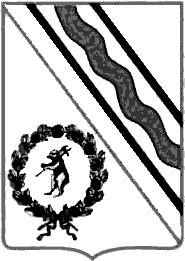 Муниципальный СоветТутаевского муниципального районаРЕШЕНИЕот 27.02.2020 № 74-пг. Тутаев№ п/пАдрес (местоположение) объекта недвижимостиНаименование объекта недвижимостиИндивидуализи-рующие характеристикиИнвентарный номер123451.Ярославская область, Тутаевский район, Артемьевское с.п., д. ГоленищевоКолодец из ЖБИГод ввода в эксплуатацию- 2019, глубина – 9 м1360243